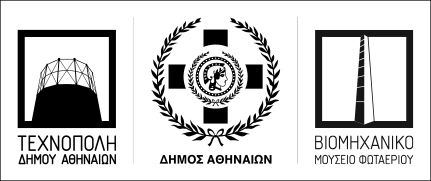 Αίτηση Πρόσβασης στο Αρχειακό ΥλικόΠρος την Τεχνόπολη Δήμου ΑθηναίωνΤομέας Βιομηχανικού Μουσείου                                                                                                                            Ημερ.: ……/……/.… Ο αιτών/ η αιτούσα: AΔΤ: Τηλέφωνο: Mail: Μόνιμη Διεύθυνση: Ιδιότητα:         Ο/η υπογεγραμμένος /η …………… επιθυμώ να μελετήσω στο χώρο του Βιομηχανικού Μουσείου Φωταερίου το χρονικό διάστημα: ………………….. το αρχείο / τα αρχεία: …………………………………… ή υλικό με θέμα: …………………………………………………………. Σκοπός Έρευνας: ΜελέτηΠροπτυχιακή έρευνα  Μεταπτυχιακή μελέτη Διδακτορική διατριβή Προσωπική έρευνα  Άρθρο για δημοσίευση (παρακαλώ αναφέρατε το πού θα δημοσιευθεί) ………………………..Έκδοση (παρακαλώ αναφέρατε τον εκδοτικό οίκο κι ότι η έκδοση θα διατίθεται δωρεάν ……………………..Άλλη χρήση ……………………………….Βαθμίδα Εκπαίδευσης (το πεδίο συμπληρώνεται προαιρετικά) : Απόφοιτος/η δευτεροβάθμιας εκπαίδευσης  Πτυχίο Ανώτατου Εκπαιδευτικού Ιδρύματος Μεταπτυχιακό Δίπλωμα ΣπουδώνΔιδακτορικό Δίπλωμα Μεταδιδακτορικό ΔίπλωμαΔηλώνω ότι:Αποδέχομαι τον Κανονισμό Πρόσβασης στο Αρχειακό Υλικό του Βιομηχανικού Μουσείου Φωταερίου   Εφόσον, για τις ανάγκες της έρευνας χρειάζεται να αξιοποιηθούν αντίγραφα του αρχειακού υλικού, θα πρέπει να συμπληρωθεί η αντίστοιχη αίτηση για την αναπαραγωγή αντιγράφων αρχείου. Στην περίπτωση αυτή δέχομαι να καταθέσω ένα αντίγραφο της μελέτης μου (ψηφιακά) για το αρχείο του Βιομηχανικού Μουσείου Φωταερίου * Η παρούσα αίτηση πρέπει να συμπληρωθεί και να αποσταλεί στο mail: gasmuseum@athens-technopolis.gr ή να παραδοθεί δια ζώσης στην διεύθυνση: Πειραιώς 100, Γκάζι, 11854 (Κτίριο Διοίκησης, 1ος όροφος| Τομέας Βιομηχανικού Μουσείου). Η πρόσβαση σας στο χώρο του Μουσείου για τη μελέτη του αρχειακού υλικού γίνεται κατόπιν συνεννόησης με τους ανθρώπους του Μουσείου σε μέρα και ώρα που θα συμφωνηθεί από κοινού. Τα ζητήματα πρόσβασης στο αρχειακό υλικό του Μουσείου ρυθμίζονται από τον «Κανονισμό Πρόσβασης στο Αρχειακό Υλικό», όπως εκάστοτε ισχύει και βρίσκεται αναρτημένος στην ιστοσελίδα: Κανονισμός Πρόσβασης Αρχειακού Υλικού - ΒΜΦ (gasmuseum.gr) Για τυχόν ζητήματα που δεν ρυθμίζονται από τον ως άνω Κανονισμό, οι αποφάσεις λαμβάνονται από τη Διοίκηση της «ΤΕΧΝΟΠΟΛΙΣ – ΓΚΑΖΙ ΑΝΩΝΥΜΗ ΕΤΑΙΡΕΙΑ ΟΤΑ ΠΡΟΣΤΑΣΙΑΣ ΚΑΙ ΑΝΑΔΕΙΞΗΣ ΒΙΟΜΗΧΑΝΙΚΟΥ – ΑΡΧΑΙΟΛΟΓΙΚΟΥ ΠΑΡΚΟΥ ΑΘΗΝΩΝ». **Ενημέρωση για τον κανονισμό των προσωπικών δεδομένωνΣύμφωνα με τους ορισμούς του Γενικού Κανονισμού Προστασίας Προσωπικών δεδομένων (2016/679/ΕΕ), η εταιρεία με την επωνυμία «ΤΕΧΝΟΠΟΛΙΣ - ΓΚΑΖΙ ΑΝΩΝΥΜΗ ΕΤΑΙΡΕΙΑ ΟΤΑ ΠΡΟΣΤΑΣΙΑΣ ΚΑΙ ΑΝΑΔΕΙΞΗΣ ΒΙΟΜΗΧΑΝΙΚΟΥ-ΑΡΧΑΙΟΛΟΓΙΚΟΥ ΠΑΡΚΟΥ ΑΘΗΝΩΝ» είναι ο υπεύθυνος επεξεργασίας των δεδομένων προσωπικού χαρακτήρα που συμπληρώνετε στην παρούσα αίτηση. 

Ως σκοπός της επεξεργασίας ορίζεται η χρήση των δεδομένων για την οργάνωση και την πραγματοποίηση της πρόσβασής σας στο αρχειακό υλικό, αποκλειόμενου οποιουδήποτε άλλου σκοπού επεξεργασίας. 

Ο υπεύθυνος επεξεργασίας αναλαμβάνει την τήρηση όλων των υποχρεώσεων που του επιβάλλουν ο Γενικός Κανονισμός Προστασίας Προσωπικών Δεδομένων, η εθνική νομοθεσία, όπως εκάστοτε ισχύει, καθώς και οι αποφάσεις και κατευθυντήριες γραμμές της Αρχής Προστασίας Προσωπικών Δεδομένων. Για οποιοδήποτε ζήτημα αφορά την επεξεργασία των δεδομένων προσωπικού χαρακτήρα, μπορείτε να επικοινωνήσετε με τον υπεύθυνο επεξεργασίας, αποστέλλοντας μήνυμα στη διεύθυνση ηλεκτρονικού ταχυδρομείου: gasmuseum@athens-technopolis.gr                                                                                                                                                                                                                                        Ο αιτών/ Η αιτούσα                                                                                                 